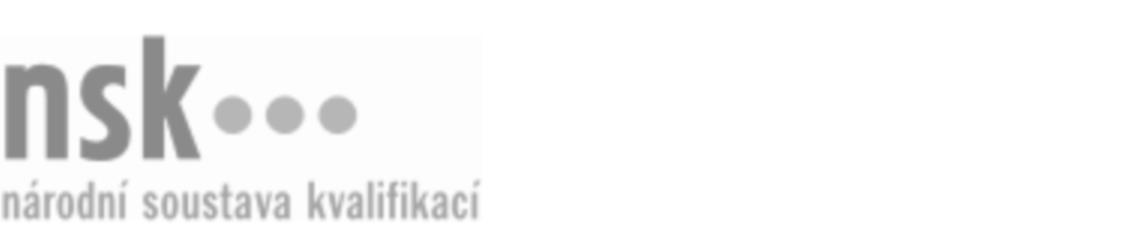 Kvalifikační standardKvalifikační standardKvalifikační standardKvalifikační standardKvalifikační standardKvalifikační standardKvalifikační standardKvalifikační standardVýrobce a opravář / výrobkyně a opravářka smyčců (kód: 33-039-M) Výrobce a opravář / výrobkyně a opravářka smyčců (kód: 33-039-M) Výrobce a opravář / výrobkyně a opravářka smyčců (kód: 33-039-M) Výrobce a opravář / výrobkyně a opravářka smyčců (kód: 33-039-M) Výrobce a opravář / výrobkyně a opravářka smyčců (kód: 33-039-M) Výrobce a opravář / výrobkyně a opravářka smyčců (kód: 33-039-M) Výrobce a opravář / výrobkyně a opravářka smyčců (kód: 33-039-M) Autorizující orgán:Ministerstvo průmyslu a obchoduMinisterstvo průmyslu a obchoduMinisterstvo průmyslu a obchoduMinisterstvo průmyslu a obchoduMinisterstvo průmyslu a obchoduMinisterstvo průmyslu a obchoduMinisterstvo průmyslu a obchoduMinisterstvo průmyslu a obchoduMinisterstvo průmyslu a obchoduMinisterstvo průmyslu a obchoduMinisterstvo průmyslu a obchoduMinisterstvo průmyslu a obchoduSkupina oborů:Zpracování dřeva a výroba hudebních nástrojů (kód: 33)Zpracování dřeva a výroba hudebních nástrojů (kód: 33)Zpracování dřeva a výroba hudebních nástrojů (kód: 33)Zpracování dřeva a výroba hudebních nástrojů (kód: 33)Zpracování dřeva a výroba hudebních nástrojů (kód: 33)Zpracování dřeva a výroba hudebních nástrojů (kód: 33)Týká se povolání:Výrobce a opravář smyčcůVýrobce a opravář smyčcůVýrobce a opravář smyčcůVýrobce a opravář smyčcůVýrobce a opravář smyčcůVýrobce a opravář smyčcůVýrobce a opravář smyčcůVýrobce a opravář smyčcůVýrobce a opravář smyčcůVýrobce a opravář smyčcůVýrobce a opravář smyčcůVýrobce a opravář smyčcůKvalifikační úroveň NSK - EQF:444444Odborná způsobilostOdborná způsobilostOdborná způsobilostOdborná způsobilostOdborná způsobilostOdborná způsobilostOdborná způsobilostNázevNázevNázevNázevNázevÚroveňÚroveňOrientace ve výkresové dokumentaci pro výrobu smyčcůOrientace ve výkresové dokumentaci pro výrobu smyčcůOrientace ve výkresové dokumentaci pro výrobu smyčcůOrientace ve výkresové dokumentaci pro výrobu smyčcůOrientace ve výkresové dokumentaci pro výrobu smyčců44Volba materiálů, konstrukčních spojů, nástrojů, strojů a zařízení pro výrobu smyčcůVolba materiálů, konstrukčních spojů, nástrojů, strojů a zařízení pro výrobu smyčcůVolba materiálů, konstrukčních spojů, nástrojů, strojů a zařízení pro výrobu smyčcůVolba materiálů, konstrukčních spojů, nástrojů, strojů a zařízení pro výrobu smyčcůVolba materiálů, konstrukčních spojů, nástrojů, strojů a zařízení pro výrobu smyčců44Stavba smyčceStavba smyčceStavba smyčceStavba smyčceStavba smyčce44Restaurování smyčcůRestaurování smyčcůRestaurování smyčcůRestaurování smyčcůRestaurování smyčců44Povrchová úprava smyčcůPovrchová úprava smyčcůPovrchová úprava smyčcůPovrchová úprava smyčcůPovrchová úprava smyčců44Strojní obrábění dřevěných materiálů při výrobě hudebních nástrojůStrojní obrábění dřevěných materiálů při výrobě hudebních nástrojůStrojní obrábění dřevěných materiálů při výrobě hudebních nástrojůStrojní obrábění dřevěných materiálů při výrobě hudebních nástrojůStrojní obrábění dřevěných materiálů při výrobě hudebních nástrojů44Výrobce a opravář / výrobkyně a opravářka smyčců,  28.03.2024 19:46:23Výrobce a opravář / výrobkyně a opravářka smyčců,  28.03.2024 19:46:23Výrobce a opravář / výrobkyně a opravářka smyčců,  28.03.2024 19:46:23Výrobce a opravář / výrobkyně a opravářka smyčců,  28.03.2024 19:46:23Strana 1 z 2Strana 1 z 2Kvalifikační standardKvalifikační standardKvalifikační standardKvalifikační standardKvalifikační standardKvalifikační standardKvalifikační standardKvalifikační standardPlatnost standarduPlatnost standarduPlatnost standarduPlatnost standarduPlatnost standarduPlatnost standarduPlatnost standarduStandard je platný od: 21.10.2022Standard je platný od: 21.10.2022Standard je platný od: 21.10.2022Standard je platný od: 21.10.2022Standard je platný od: 21.10.2022Standard je platný od: 21.10.2022Standard je platný od: 21.10.2022Výrobce a opravář / výrobkyně a opravářka smyčců,  28.03.2024 19:46:23Výrobce a opravář / výrobkyně a opravářka smyčců,  28.03.2024 19:46:23Výrobce a opravář / výrobkyně a opravářka smyčců,  28.03.2024 19:46:23Výrobce a opravář / výrobkyně a opravářka smyčců,  28.03.2024 19:46:23Strana 2 z 2Strana 2 z 2